The Commonwealth of MassachusettsExecutive Office of Health and Human ServicesDepartment of Public HealthBureau of Environmental HealthCommunity Sanitation Program67 Forest Street, Suite # 100Marlborough, MA 01752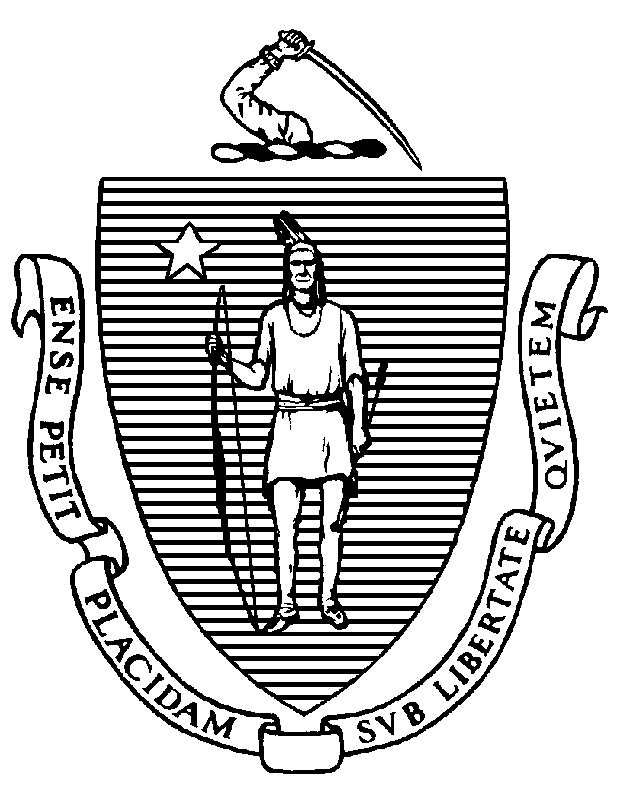 May 9, 2022Nelson Alves, SuperintendentMCI Norfolk2 Clark StreetNorfolk, MA 02056		(electronic copy)Re: Facility Inspection – MCI NorfolkDear Superintendent Alves:In accordance with M.G.L. c. 111, §§ 5, 20, and 21, as well as Massachusetts Department of Public Health (Department) Regulations 105 CMR 451.000: Minimum Health and Sanitation Standards and Inspection Procedures for Correctional Facilities; 105 CMR 480.000: Storage and Disposal of Infectious or Physically Dangerous Medical or Biological Waste (State Sanitary Code, Chapter VIII); 105 CMR 590.000: Minimum Sanitation Standards for Food Establishments (State Sanitary Code Chapter X); the 2013 Food Code; 105 CMR 500.000 Good Manufacturing Practices for Food; and 105 CMR 205.000 Minimum Standards Governing Medical Records and the Conduct of Physical Examinations in Correctional Facilities; the Department’s Community Sanitation Program (CSP) conducted an inspection of MCI Norfolk on April 20, 21, 26, 28, and 29, 2022 accompanied by Sergeant Michael Berksza, Environmental Health and Safety Officer. Violations noted during the inspection are listed below including 398 repeat violations:Should you have any questions, please don’t hesitate to contact me.									Sincerely,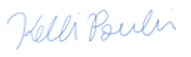 						Kelli Poulin						Environmental Health Inspector, CSP, BEHcc:	Margret R Cooke, Commissioner, DPHNalina Narain, Director, BEH	Steven Hughes, Director, CSP, BEHMarylou Sudders, Secretary, Executive Office of Health and Human Services 	(electronic copy)	Carol A. Mici, Commissioner, DOC						(electronic copy)Terrence Reidy, Secretary, EOPSS						(electronic copy)Timothy Gotovich, Director, Policy Development and Compliance Unit		(electronic copy)Sergeant Michael Berksza, EHSO						(electronic copy)Betsy Fijol, Executive Assistant, Norfolk Board of Health			(electronic copy)Clerk, Massachusetts House of Representatives					(electronic copy)Clerk, Massachusetts Senate							(electronic copy)HEALTH AND SAFETY VIOLATIONS(* indicates conditions documented on previous inspection reports)Tower # 5105 CMR 451.353*	Interior Maintenance: Wall paint damaged105 CMR 451.353*	Interior Maintenance: Ceiling paint damaged105 CMR 451.350*	Structural Maintenance: Window cracked105 CMR 451.200                 	Food Storage, Preparation and Service: Food preparation not in compliance with 	105 CMR 590.000, interior of microwave oven dirty105 CMR 451.350	Structural Maintenance: Windows unable to open and close properlyTower # 4105 CMR 451.353	Interior Maintenance: Chair surface damagedTower # 3105 CMR 451.350*	Structural Maintenance: Hole in ceiling above toilet105 CMR 451.200	Food Storage, Preparation and Service: Food storage not in compliance with 	        105 CMR 590.000, no functioning thermometer in refrigeratorTower # 2105 CMR 451.200*                 	Food Storage, Preparation and Service: Food preparation not in compliance with 	105 CMR 590.000, interior of microwave oven dirty105 CMR 451.353	Interior Maintenance: Floor damaged105 CMR 451.350	Structural Maintenance: Window crackedTower # 1105 CMR 451.350*	Structural Maintenance: Window cracked105 CMR 451.350	Structural Maintenance: Ceiling leakingVEHICLE TRAPBathroom	No Violations NotedPOWER PLANT105 CMR 451.353*	Interior Maintenance: Floor surface damagedOffice	No Violations NotedBathroom105 CMR 451.123*	Maintenance: Ceiling vent blockedBreak Area	No Violations NotedGATE HOUSE3rd Floor105 CMR 451.353*	Interior Maintenance: Ceiling tiles loose in hallway105 CMR 451.353*	Interior Maintenance: Floor surface damaged in hallwayStaff Bathroom # 301	No Violations NotedLocker Rooms # 302-304105 CMR 451.353*	Interior Maintenance: Floor damaged in locker room # 303 and 304Bunk Room # 305105 CMR 451.353*	Interior Maintenance: Wall paint damaged105 CMR 451.353*	Interior Maintenance: Ceiling paint damagedOffice # 306	Unable to Inspect – Locked Locker Room # 307105 CMR 451.353*	Interior Maintenance: Floor damaged105 CMR 451.353*	Interior Maintenance: Ceiling paint damaged105 CMR 451.353*	Interior Maintenance: Wall paint damagedTool Room # 308	No Violations Noted2nd FloorHallway105 CMR 451.141	Screens: Screen damagedRoom # 212105 CMR 451.200	Food Storage, Preparation and Service: Food preparation not in compliance with          105 CMR 590.000, interior of microwave oven dirty Offices	No Violations NotedTraining Office	Unable to Inspect – LockedRoom # 201	Unable to Inspect – LockedFemale Bathroom105 CMR 451.141*	Screens: Screen damagedDisciplinary Unit105 CMR 451.141	Screens: Screen damagedSupport Staff Room	No Violations Noted1st FloorEntrance105 CMR 451.350*	Structural Maintenance: Door not rodent and weathertight105 CMR 451.353	Interior Maintenance: Ceiling tiles missingMale Bathroom105 CMR 451.123*	Maintenance: Partition rustedFemale Bathroom105 CMR 451.123*	Maintenance: Wall tiles damaged next to windowVisitor Processing105 CMR 451.200	Food Storage, Preparation and Service: Food preparation not in compliance with          105 CMR 590.000, interior of microwave oven dirty Control105 CMR 451.350*	Structural Maintenance: Windows cracked105 CMR 451.353	Interior Maintenance: Floor tiles damaged throughoutStaff Bathroom105 CMR 451.123*	Maintenance: Wall paint damagedBreak Area105 CMR 451.350*	Structural Maintenance: Windows crackedCell105 CMR 451.353*	Interior Maintenance: Floor paint damaged105 CMR 451.353*	Interior Maintenance: Baseboard damaged105 CMR 451.353*	Interior Maintenance: Wall paint damagedBathroom (in holding area)105 CMR 451.123*	Maintenance: Wall paint damaged105 CMR 451.110(A)	Hygiene Supplies at Toilet and Handwash Sink: No soap at handwash sinkBasement105 CMR 451.353*	Interior Maintenance: Exterior of freezer dirtyBathroom105 CMR 451.350*	Structural Maintenance: Window crackedTrap105 CMR 451.200*                 	Food Storage, Preparation and Service: Food preparation not in compliance with 	105 CMR 590.000, interior of microwave oven dirtyBathroom	No Violations NotedVISITOR’S BUILDINGStaff Break Area	No Violations NotedSearch Room105 CMR 451.353*	Interior Maintenance: Ceiling damagedAttorney Offices	No Violations NotedMain Area105 CMR 451.353*	Interior Maintenance: Ceiling tiles damaged and missing105 CMR 451.200	Food Storage, Preparation and Service: Food service not in compliance with 105 CMR 590.000, items in vending machine # 2 not discarded after use by dateInmate Bathroom				No Violations NotedMale Bathroom				No Violations NotedFemale Bathroom	No Violations NotedJanitor’s Closet A	No Violations NotedJanitor’s Closet B105 CMR 451.353	Interior Maintenance: Wet mop stored in bucket105 CMR 451.353	Interior Maintenance: Dirty water left in mop bucketR.H.U. (Restrictive Housing Unit – Formerly S.M.U.)	105 CMR 451.320*	Cell Size: Inadequate floor space in all cells3rd FloorControl	No Violations NotedShowers	Unable to Inspect – Not UsedDumb Waiter RoomUnable to Inspect – LockedStorage Room	Unable to Inspect – LockedInsulin Cage RoomUnable to Inspect – LockedCells	Unable to Inspect – Not Used2nd FloorStaff Offices	No Violations NotedSupply Closet105 CMR 451.353	Interior Maintenance: Dirty water left in mop bucketMedical Room105 CMR 451.126*		Hot Water: Hot water temperature recorded at 80°F at handwash sinkLarge Bathroom105 CMR 451.123*	Maintenance: Ceiling tile missingStaff Bathrooms	No Violations NotedShower	Unable to Inspect – Not UsedCells	Unable to Inspect – Not UsedBAU Property	No Violations NotedHolding Cell	No Violations Noted1st FloorIce Machine105 CMR 451.128*		Ice: Unsanitary ice source and/or storage and handling conditions, scoop stored insideVisiting Room Area	No Violations NotedLaundry	No Violations NotedStorage Room				No Violations NotedLaw LibraryUnable to Inspect – In UseStrip Area	No Violations NotedBoss Chair Room105 CMR 451.353*	Interior Maintenance: Floor tiles damaged105 CMR 451.353	Interior Maintenance: Ceiling paint damagedShower105 CMR 451.123*		Maintenance: Soap scum on floor in shower # 1 and 2105 CMR 451.123*		Maintenance: Floor surface damaged outside showers105 CMR 451.123		Maintenance: Wall paint damaged outside showers105 CMR 451.123*	Maintenance: Ceiling rusted in shower # 1Cells105 CMR 451.353*	Interior Maintenance: Floor paint damaged in cell # 106, 111, 113, 120, 125, 128, 129, and 131105 CMR 451.353	Interior Maintenance: Floor paint damaged in cell # 102, 107, 110, and 130105 CMR 451.353*		Interior Maintenance: Wall paint damaged in cell # 121105 CMR 451.353	Interior Maintenance: Ceiling paint damaged in cell # 109 and 118105 CMR 451.103	Mattresses: Mattress damaged in cell # 125ADMINISTRATION OFFICES3rd FloorFemale Bathroom105 CMR 451.126	Hot Water: Hot water temperature recorded at 950F at handwash sinkOffices	No Violations NotedIPS105 CMR 451.200*	Food Storage, Preparation and Service: Food storage not in compliance with 	105 CMR 590.000, single-use utensils left uncovered and open to contamination2nd FloorFemale Bathroom # 205105 CMR 451.124	Water Supply: Insufficient water supply in quantity and pressure at handwash sink # 1Utility Closet # 210105 CMR 451.353*	Interior Maintenance: Unlabeled chemical bottleMale Bathroom # 212	No Violations NotedRoom # 202105 CMR 451.200	Food Storage, Preparation and Service: Food preparation not in compliance with          105 CMR 590.000, interior of microwave oven damagedBreak Room # 203105 CMR 451.200	Food Storage, Preparation and Service: Food storage not in compliance with                105 CMR 590.000, refrigerator door handle brokenOffices	No Violations Noted1st FloorFemale Bathroom # 103	No Violations NotedMale Bathroom # 102105 CMR 451.126*	Plumbing: Plumbing not maintained in good repair, faucet leaking at handwash sinkDeputy’s Office # 101	No Violations NotedOffice # 105				No Violations NotedCaptain’s Office	No Violations NotedRoom # 106	No Violations NotedHolding Cell # 107105 CMR 451.353*	Interior Maintenance: Ceiling tiles damaged  Utility Closet (In Holding Cell)	No Violations NotedCustodian # 109	No Violations NotedSuperintendent’s Office	No Violations NotedRoom # 111105 CMR 451.350*	Structural Maintenance: Exterior door not rodent and weathertight105 CMR 451.353*	Interior Maintenance: Floor tiles damagedH.S.U.105 CMR 451.320*	Cell Size: Inadequate floor space in all cells4th FloorStorage	No Violations Noted3rd FloorSlop Sink # 301	No Violations NotedRecords # 303105 CMR 451.126*	Hot Water: Hot water temperature recorded at 970F at handwash sinkHallway105 CMR 451.126*	Hot Water: Hot water temperature recorded at 960F at handwash sink next to room # 307Bathroom # 303B	No Violations NotedBreak Room # 308	No Violations NotedOffices	No Violations NotedRoom # 313	No Violations NotedRoom # 314	No Violations NotedHolding Cell # 315	No Violations NotedRoom # 318	No Violations NotedBathroom # 321	No Violations NotedJanitor’s Closet # 320	No Violations Noted2nd FloorBack Cells	No Violations NotedShower # 220105 CMR 451.123	Maintenance: Soap scum on walls105 CMR 451.123	Maintenance: Soap scum on floorMedical Storage # 204	No Violations NotedStorage Room # 205	Unable to Inspect – Locked Room # 206	No Violations NotedToxic/Caustic Closet # 207	No Violations NotedBreak Room # 208105 CMR 451.200	Food Storage, Preparation and Service: Food storage not in compliance with                105 CMR 590.000, single-use items not stored at least 6 inches above the floorRoom # 209	Unable to Inspect – Locked Room # 210 (Medical Waste Log Book)105 CMR 480.500(B)(2)(b) and (d) Procedures; Records; Record-Keeping Log: Generator did not maintain an accurate record-keeping log for waste sent off-site for treatment, number of containers and combined volume was being pre-determined on the log sheet and was not accurate105 CMR 480.400(A)	Shipping Papers: Waste generators were not preparing, signing, or maintaining shipping papers before shipping off site, missing February 2022 shipping paperRoom # 211	No Violations NotedTreatment Room # 218105 CMR 451.126*	Hot Water: Hot water temperature recorded at 740F at handwash sinkLaundry Room # 217				No Violations NotedBathroom # 216105 CMR 451.123*	Maintenance: Floor surface damagedBathroom # 216(A)	No Violations NotedBreak Area	No Violations NotedShower # 212105 CMR 451.123*	Maintenance: Floor surface damaged outside showersBathroom # 213105 CMR 451.123*	Maintenance: Wall tiles missing under handwash sinkNurse’s Station # 214105 CMR 451.200	Food Storage, Preparation and Service: Food storage not in compliance with                105 CMR 590.000, single-use items not stored at least 6 inches above the floorMedroom # 214A105 CMR 451.353	Interior Maintenance: Floor damagedWard # 215105 CMR 451.353*	Interior Maintenance: Ceiling tiles damagedSolarium	No Violations Noted1st Floor105 CMR 451.353*	Interior Maintenance: Ceiling tiles missing in hallwayHealth Service Administration # 103	No Violations NotedExam Room # 104	No Violations NotedRoom # 106105 CMR 451.353*	Interior Maintenance: Ceiling tiles water stainedRoom # 109Unable to Inspect – In UseInsulin CagesUnable to Inspect – In UseUtility Closet # 125105 CMR 451.353	Interior Maintenance: Wet mop stored in bucketStaff Bathroom # 124	No Violations NotedExam Room # 123	No Violations NotedBreak Room # 119	No Violations NotedOffice # 121	No Violations NotedOffice # 122105 CMR 451.353*	Interior Maintenance: Ceiling tiles missingTreatment Rooms	No Violations NotedDental # 117				No Violations NotedNurse’s Station # 116105 CMR 451.130*		Plumbing: No backflow preventer at handwash sinkOfficer’s Station105 CMR 451.200	Food Storage, Preparation and Service: Food preparation not in compliance with          105 CMR 590.000, interior of refrigerator dirty105 CMR 451.200	Food Storage, Preparation and Service: Food preparation not in compliance with          105 CMR 590.000, interior of refrigerator damaged BasementBooking # B-05A105 CMR 451.200*                 	Food Storage, Preparation and Service: Food preparation not in compliance with 	105 CMR 590.000, interior of microwave oven rustedInmate Bathroom105 CMR 451.350*	Structural Maintenance: Window crackedHolding Cells105 CMR 451.350	Structural Maintenance: Window crackedSearch Room105 CMR 451.350	Structural Maintenance: Window crackedBathroom # B-03A	No Violations NotedHolding Area				No Violations NotedX-Ray Room # B-04105 CMR 451.353*	Interior Maintenance: Wall paint damaged105 CMR 451.353	Interior Maintenance: Floor tiles damagedSlop Sink # B-06105 CMR 451.353*	Interior Maintenance: Wet mop stored in bucketCULINARY ARTSThe following Food Code violations listed in BOLD were observed to be corrected on-site.HallwayTurbo Freezer	No Violations NotedTraulsen Refrigerator	No Violations NotedBeverage Air Refrigerator	No Violations NotedStorage # B-07105 CMR 451.353*	Interior Maintenance: Hole in wall near ceiling pipesStaff Bathroom # B-01	No Violations NotedInmate Bathroom # B-08	No Violations NotedStorage # B-09	No Violations NotedSupplies # B-10	No Violations Noted Slop Sink # B-11				No Violations NotedBeverage Room # B-12	No Violation NotedSpice Room	No Violations NotedDining RoomFC 6-501.11*	Maintenance and Operation; Premises, Structure, Attachments, and Fixtures - Methods: Facility not in good repair, ceiling water damagedFC 6-501.11	Maintenance and Operation; Premises, Structure, Attachments, and Fixtures - Methods: Facility not in good repair, ceiling tiles missingFC 4-903.11(B)(2) 	Protection of Clean Items; Storing: Equipment and Utensils not stored covered or inverted, single-use utensils left uncovered and open to contaminationKitchenFC 6-501.11*	Maintenance and Operation; Premises, Structure, Attachments, and Fixtures - Methods: Facility not in good repair, ceiling tiles water stainedFC 4-501.114(A)	Maintenance and Operation; Equipment: Chlorine Sanitizer solution tested lower than recommended concentration in warewash machine, chemical sanitizer solution was empty at the time of inspection and not sanitizing the dishesFC 6-501.12(A)	Maintenance and Operation; Premises, Structure, Attachments, and Fixtures - Methods: Facility not cleaned as often as necessary, rodent droppings observedFC 6-202.15(D)(1)	Design, Construction, and Installation; Functionality: Window screen damaged near warewash machine FC 6-501.12(A)	Maintenance and Operation; Premises, Structure, Attachments, and Fixtures - Methods: Facility not cleaned as often as necessary, food debris observed in wall mounted fry-cutterMAIN KITCHENFC 6-501.11*	Maintenance and Operation; Premises, Structure, Attachments, and Fixtures - Methods: Facility not in good repair, ceiling paint damaged above hoodsFC 6-501.11*	Maintenance and Operation; Premises, Structure, Attachments, and Fixtures - Methods: Facility not in good repair, ceiling paint damaged in skylight areaFC 6-501.11*	Maintenance and Operation; Premises, Structure, Attachments, and Fixtures - Methods: Facility not in good repair, floor tiles damaged throughoutInmate Bathroom105 CMR 451.123*	Maintenance: Floor tiles damagedChemical Closet	No Violations NotedFish Oven Area	No Violations NotedDirector’s OfficeFC 4-602.12(B)	Cleaning of Equipment and Utensils, Frequency: Interior of microwave oven not cleaned every 24 hours, interior of microwave oven dirtyDry StorageFC 6-501.11*	Maintenance and Operation; Premises, Structure, Attachments, and Fixtures - Methods: Facility not in good repair, ceiling paint damagedSpice Room	No Violations NotedTraulsen Freezer	No Violations NotedContinental Warmer	No Violations NotedVictory WarmerFC 4-501.11(B)*	Maintenance and Operation, Equipment: Equipment components not maintained in a 	state of good repair, gaskets damagedFC 4-501.11(B)	Maintenance and Operation, Equipment: Equipment components not maintained in a 	state of good repair, warmer door not closing properlyFC 3-501.16(A)(1) 	Limitation of Growth of Organisms of Public Health Concern, Temperature and Time Control: Time/temperature control for safety food not held at 135°F or aboveP, food temperature recorded at 107°FDiet Kitchen	No Violations NotedBreak Area	No Violations NotedDish RoomFC 4-603.13 (A) (1) 	Rinsing Procedures, not rinsing dishes before sanitizingFC 6-501.11*	Maintenance and Operation; Premises, Structure, Attachments, and Fixtures - Methods: Facility not in good repair, floor surface damagedFC 6-501.12(A)*	Maintenance and Operation; Premises, Structure, Attachments, and Fixtures - Methods: Facility not cleaned as often as necessary, water pooling on floorFC 6-501.11*	Maintenance and Operation; Premises, Structure, Attachments, and Fixtures - Methods: Facility not in good repair, ceiling paint damagedFC 6-202.15(A)(2)*	Design, Construction, and Installation; Functionality: Windows not weathertight and structurally sound, windows crackedFC 2-401.11*	Hygienic Practices Food Contamination Prevention: No paper towel at handwash sinkWarming UnitsFC 6-501.114(A)*	Maintenance and Operation; Premises, Structure, Attachments, and Fixtures - Methods: Non-functional equipment not repaired or removed from premises, 3 warmers and 1 mixer out-of-orderKettle Area	No Violations NotedConvection Ovens	No Violations NotedBaking AreaFC 6-202.15(A)(2)*	Design, Construction, and Installation; Functionality: Windows not weathertight and structurally sound, window crackedFC 6-501.12(A)*	Maintenance and Operation; Premises, Structure, Attachments, and Fixtures - Methods: Facility not cleaned as often as necessary, ceiling dirtyFC 3-305.11(A)(2)	Preventing Contamination from Premises: Food exposed to dust, wall fan dustyHandwash Sink 	No Violations NotedStaff Office	No Violations NotedStorage Room (in Staff Office)	No Violations NotedStaff Bathroom105 CMR 451.123*	Maintenance: Floor surface damagedTool Closet	No Violations NotedPrep Area	No Violations NotedIce Machine	No Violations NotedProduce Cooler # 1FC 6-501.11*	Maintenance and Operation; Premises, Structure, Attachments, and Fixtures - Methods: Facility not in good repair, floor surface damagedCart Box # 2FC 3-305.11(A)(2)		Preventing Contamination from Premises: Food exposed to dust, fans in cooler dustyFC 4-501.11(B)	Maintenance and Operation, Equipment: Equipment components not maintained in a 	state of good repair, cooler gaskets damagedMop Closet	No Violations NotedSupplyFC 6-202.15(A)(3)*	Design, Construction, and Installation; Functionality: Exterior door not tight-fitting near entrance to kitchen1st FloorButcher ShopFC 4-601.11(A)	Cleaning of Equipment and Utensils, Objective: Food contact surface dirty, cutting board dirtyFreezer (inside Butcher Shop)FC 6-501.11*	Maintenance and Operation; Premises, Structure, Attachments, and Fixtures - Methods: Facility not in good repair, wall damaged at freezer entranceFC 6-501.11	Maintenance and Operation; Premises, Structure, Attachments, and Fixtures - Methods: Facility not in good repair, wall paint damagedOffice	No Violations NotedLoading DockFC 6-202.15(A)(3)*	Design, Construction, and Installation; Functionality: Exterior door not tight-fittingInmate Bathroom105 CMR 451.130*	Plumbing: Plumbing not maintained in good repair, faucet leaking at handwash sinkBack HallwayEgg Room (Cooler # 2)FC 6-501.11*	Maintenance and Operation; Premises, Structure, Attachments, and Fixtures - Methods: Facility not in good repair, wall paint damagedFC 6-501.12(A)	Maintenance and Operation; Premises, Structure, Attachments, and Fixtures - Methods: Facility not cleaned as often as necessary, floor dirtyFC 6-501.12(A)	Maintenance and Operation; Premises, Structure, Attachments, and Fixtures - Methods: Facility not cleaned as often as necessary, mold observed on door thresholdMilk Cooler # 1FC 6-501.12(A)*	Maintenance and Operation; Premises, Structure, Attachments, and Fixtures - Methods: Facility not cleaned as often as necessary, ceiling dirtyFC 6-501.11*	Maintenance and Operation; Premises, Structure, Attachments, and Fixtures - Methods: Facility not in good repair, wall paint damagedFreezer # 1FC 6-501.11	Maintenance and Operation; Premises, Structure, Attachments, and Fixtures - Methods: Facility not in good repair, floor damagedFC 6-501.11	Maintenance and Operation; Premises, Structure, Attachments, and Fixtures - Methods: Facility not in good repair, door threshold damagedFreezer # 2FC 6-501.11	Maintenance and Operation; Premises, Structure, Attachments, and Fixtures - Methods: Facility not in good repair, door threshold damagedBack StorageFC 6-501.12(A)*	Maintenance and Operation; Premises, Structure, Attachments, and Fixtures - Methods: Facility not cleaned as often as necessary, rodent droppings observed on floorFreezers	No Violations NotedDry StorageFC 6-501.12(A)*	Maintenance and Operation; Premises, Structure, Attachments, and Fixtures - Methods: Facility not cleaned as often as necessary, floor dirtyCompressor Room	No Violations Noted2nd FloorOffice	No Violations NotedChemical Room (Behind Office)	No Violations NotedEast Side Storage	No Violations NotedBathroom105 CMR 451.123*	Maintenance: Pipe insulation damagedWest Side 	No Violations Noted3rd FloorBathroom105 CMR 451.123*	Maintenance: Ceiling water damagedEast Side105 CMR 451.353*	Interior Maintenance: Ceiling paint damagedWest Side105 CMR 451.350*	Structural Maintenance: Exterior doors not weathertightSOUTH YARD HOUSING UNIT– CLOSED Office	No Violations NotedDorm D	No Violations NotedBathroom 	No Violations NotedShower Room 	No Violations NotedDorm A	No Violations NotedTV Room	No Violations NotedSupply	No Violations NotedDining Hall	No Violations NotedO.I.C. BUILDING2nd FloorTeacher’s Room # 204A105 CMR 451.200*	Food Storage, Preparation and Service: Food storage not in compliance with		105 CMR 590.000, gaskets moldy on 2 refrigeratorsMale Bathroom (In Teacher’s Room)	No Violations NotedFemale Bathroom (In Teacher’s Room)	No Violations NotedJanitor’s Closet # 209	Unable to Inspect – Locked Classrooms	No Violations NotedEducational Office # 201	No Violations NotedJanitor’s Closet # 211	No Violations Noted1st Floor105 CMR 451.350*	Structural Maintenance: Exterior door not rodent and weathertight105 CMR 451.350	Structural Maintenance: Exterior side doors not rodent and weathertightBreak Room # 101D	No Violations NotedStaff Bathroom (Inside Break Area, Room # 101D) 	No Violations NotedDirector of Treatment Office	No Violations NotedInmate Assignment Office # 109	No Violations NotedLaw Library105 CMR 451.353*	Interior Maintenance: Ceiling tiles water stainedLibrary 	No Violations NotedSupply Closet (In Library)	Unable to Inspect – Locked Property105 CMR 451.353*	Interior Maintenance: Ceiling paint damaged105 CMR 451.130*	Plumbing: Plumbing not maintained in good repair, hot water faucet leaking at slop sink105 CMR 451.200*               	Food Storage, Preparation and Service: Food preparation not in compliance with 	105 CMR 590.000, interior of microwave oven dirtyJanitor’s Closet	No Violations NotedInmate Bathroom # 105105 CMR 451.123*	Maintenance: Floor damaged105 CMR 451.123*	Maintenance: Floor paint damaged105 CMR 451.130	Plumbing: Plumbing not maintained in good repair, faucet leaking at handwash sink # 6Urine Room # 106	No Violations NotedRoom # 107	No Violations NotedStaff Bathroom # 108	No Violations NotedVOC EDUCATION BUILDING2nd Floor105 CMR 451.141*	Screens: Screen missing in hallwayInmate Bathroom	No Violations NotedRoom # 201	No Violations NotedRoom # 202	No Violations NotedRoom # 203	No Violations NotedRoom # 204105 CMR 451.350*	Structural Maintenance: Ceiling damagedRoom # 205	No Violations NotedRoom # 206	No Violations NotedRoom # 208	No Violations NotedRoom # 209105 CMR 451.141	Screens: Screens missingRoom # 210105 CMR 451.141	Screens: Screens missingEHSO Office	No Violations NotedRoom # 212105 CMR 451.353*	Interior Maintenance: Ceiling water damaged1st FloorHallway	No Violations NotedStaff Bathroom	No Violations NotedRoom # 103	No Violations NotedRoom # 110	No Violations NotedRoom # 111	No Violations NotedInmate Bathroom # 101	No Violations NotedInmate Bathroom Area	No Violations NotedBarber Shop	No Violations NotedBasementLaundry105 CMR 451.353*	Interior Maintenance: Ceiling paint damaged105 CMR 451.353*	Interior Maintenance: Wall paint damaged105 CMR 451.350	Structural Maintenance: Metal grate over floor drain near washer machine was missingBathroom105 CMR 451.123*	Maintenance: Pipe insulation damagedOffice105 CMR 451.350	Structural Maintenance: Exterior door not rodent and weathertight105 CMR 451.350	Structural Maintenance: Windows damagedStorage Room105 CMR 451.353*	Interior Maintenance: Floor paint damagedMAINTENANCE BUILDING3rd FloorStorage 	No Violations NotedPlumbing Office105 CMR 451.200	Food Storage, Preparation and Service: Food preparation not in compliance with          105 CMR 590.000, interior of microwave oven dirty Paint ShopUnable to Inspect – LockedStaff Room	No Violations NotedOffice	No Violations NotedBathroom	No Violations Noted2nd FloorDirector of Engineering’s Office	No Violations NotedOffice	No Violations NotedMale Staff Bathroom	No Violations NotedFemale Staff Bathroom	No Violations NotedBreak Room	No Violations NotedCarpentry Shop	No Violations Noted1st Floor105 CMR 451.350*	Structural Maintenance: Back door not rodent and weathertightPlumbing Shop105 CMR 451.200*                 	Food Storage, Preparation and Service: Food preparation not in compliance with 	105 CMR 590.000, interior of microwave oven damaged and dirty105 CMR 451.353	Interior Maintenance: Bubbler cover missing105 CMR 451.123	Maintenance: Drain cover not secured at handwash sink105 CMR 451.123	Maintenance: Toilet dirtyTool Crib	No Violations NotedStaff Area	No Violations NotedElectrical Shop	No Violations NotedWelding Shop	No Violations NotedCANTEEN105 CMR 451.350*	Structural Maintenance: Back door not rodent and weathertight105 CMR 451.350	Structural Maintenance: Front door not rodent and weathertightStaff Office	No Violations NotedStaff Bathroom105 CMR 451.123*	Maintenance: Ceiling tiles water stainedChemical Closet	No Violations NotedMain Area105 CMR 451.353*	Interior Maintenance: Ceiling tiles water stainedInmate Bathroom105 CMR 451.123*	Maintenance: Ceiling tiles water stainedFreezers105 CMR 451.200*	Food Storage, Preparation and Service: Food storage not in compliance with 	105 CMR 590.000, gaskets damaged on freezer to the left of freezer # 8105 CMR 451.200	Food Storage, Preparation and Service: Food storage not in compliance with 	105 CMR 590.000, gaskets damaged on freezer #12nd Floor105 CMR 451.200*	Food Storage, Preparation and Service: Food storage not in compliance with 	105 CMR 590.000, gaskets moldy on freezer # 12C.S.D. BUILDINGFoyer105 CMR 451.353	Interior Maintenance: Ceiling water damagedFoyer Office	No Violations NotedInmate Clerk Office	No Violations NotedCouncil Room	No Violations NotedAuditorium105 CMR 451.350*	Structural Maintenance: Ceiling water stained and damagedChemical Closet # 100A	No Violations NotedChapel	No Violations NotedChapel Instrument Room	No Violations NotedInmate Bathroom # 100B105 CMR 451.123*	Maintenance: Floor paint damagedBasement – Religious CorridorOffice # 1	No Violations NotedOffice # 2	No Violations NotedCSD – 08A (Bathroom in Office # 2)	No Violations NotedCSD – 06 (Staff Bathroom)	No Violations NotedCSD – 05(Janitor’s Closet)	No Violations NotedCSD – 01A 	No Violations NotedCSD – 01B	No Violations NotedCSDB – 03	No Violations NotedCSDB - 04	No Violations NotedUtility Cage	No Violations NotedInmate Bathroom (Next to Battle Room)	Unable to Inspect – Not UsedBattle Rooms105 CMR 451.331	Radiators and Heating Pipes: Pipes not properly insulated in Battle Room # 1INDUSTRIES BUILDING3rd FloorHallway105 CMR 451.350	Structural Maintenance: Ceiling leakingEast Stairway	No Violations NotedJanitor’s Closet (East Side)	No Violations NotedStorage AreaBathroom (In Storage Area)	No Violations NotedOffice	No Violations NotedBindery Shop	No Violations NotedUpholstery Shop105 CMR 451.350	Structural Maintenance: Ceiling leakingStaff Bathroom	No Violations NotedInmate Bathroom (Near Tool Crib)	No Violations NotedOffice	No Violations Noted2nd FloorMetal 2 (Storage)	No Violations NotedOffice 	No Violations NotedJanitor’s Closet (Hallway)	No Violations NotedInmate Bathroom	No Violations NotedWelding Shop	No Violations NotedInmate Bathroom (Near Paint Booths)	No Violations NotedSouth End – Clothing 105 CMR 451.141	Screens: Screens missing throughoutOffice105 CMR 451.350*	Structural Maintenance: Window damagedInmate Bathroom	No Violations NotedJanitor’s Closet	No Violations NotedNorth EndStaff Bathroom	No Violations NotedOffice	No Violations NotedInmate BathroomUnable to Inspect – In Use1st FloorJanitor’s Closet	No Violations NotedOffices	No Violations NotedStaff Break Area	No Violations NotedStaff Bathroom	No Violations NotedInmate Bathroom	No Violations NotedMaintenance Department	No Violations NotedMaintenance Office	No Violations NotedJanitorial Shop	No Violations NotedJanitorial Office	No Violations NotedInmate Bathroom	No Violations NotedChemical Closet (Hall)	No Violations NotedMop Closet (Hall)	No Violations NotedMetal 1105 CMR 451.353*	Interior Maintenance: Ceiling paint damagedInmate Bathroom	Unable to Inspect – In UseOffice	No Violations NotedGYM	Basketball Court105 CMR 451.353*	Interior Maintenance: Ceiling paint damaged Handball Court105 CMR 451.353*	Interior Maintenance: Wall paint damaged105 CMR 451.353*	Interior Maintenance: Ceiling water damagedWeight Room105 CMR 451.353*	Interior Maintenance: Ceiling paint damaged105 CMR 451.353*	Interior Maintenance: Padding damaged on exercise equipment105 CMR 451.353	Interior Maintenance: Raised platform damagedGame Room105 CMR 451.353*	Interior Maintenance: Floor tiles damaged105 CMR 451.353	Interior Maintenance: Ceiling tiles water stainedFemale Staff Bathroom	No Violations NotedToxic Closet	No Violations NotedMale Staff Bathroom	No Violations NotedJanitor’s Closet105 CMR 451.353*	Interior Maintenance: Floor tiles damagedStaff Break Room	No Violations NotedInmate Bathroom	No Violations NotedMusic Room105 CMR 451.353*	Interior Maintenance: Carpet damagedControl105 CMR 451.353*	Interior Maintenance: Ceiling tiles missing105 CMR 451.350*	Structural Maintenance: Window cracked PROBATION UNITS (future S.S.U.) - Unable to Inspect –Under ConstructionUNIT 1-1105 CMR 451.320*	Cell Size: Inadequate floor space in all cells105 CMR 451.350*	Structural Maintenance: Door not rodent and weathertightControl105 CMR 451.200	Food Storage, Preparation and Service: Food preparation not in compliance with          105 CMR 590.000, interior of microwave oven dirty 3rd FloorHallway	No Violations NotedBathroom105 CMR 451.123*	Maintenance: Ceiling surface damaged105 CMR 451.123*	Maintenance: Ceiling dirty105 CMR 451.130	Hot Water: Shower water temperature 69°F in shower # 2105 CMR 451.130	Plumbing: Plumbing not maintained in good repair, shower # 2 not draining properly105 CMR 451.123	Maintenance: Drain cover not secured in shower # 1 and 2105 CMR 451.130	Plumbing: Plumbing not maintained in good repair, water valve above showers leakingSlop Sink	No Violations NotedCells105 CMR 451.353*	Interior Maintenance: Wall damaged in cell # 317105 CMR 451.141*	Screens: Screen damaged in cell # 317105 CMR 451.353	Interior Maintenance: Wall paint damaged in cell # 3212nd floorHallway105 CMR 451.353	Interior Maintenance: Heating system broken and leakingSlop Sink	No Violations NotedBathroom105 CMR 451.123*	Maintenance: Wall paint damaged in shower # 1 and 2105 CMR 451.123*	Maintenance: Soap scum on walls in shower # 1 and 2105 CMR 451.123*	Maintenance: Ceiling surface damaged Cells105 CMR 451.353*	Interior Maintenance: Ceiling water damaged in cell # 219 and 2231st FloorHallway	No Violations NotedHousemen Bathroom105 CMR 451.123*	Maintenance: Ceiling water damaged105 CMR 451.123	Maintenance: Floor damaged in showerSlop Sink	No Violations NotedCells105 CMR 451.353*	Interior Maintenance: Ceiling paint damaged in cell # 108105 CMR 451.353	Interior Maintenance: Wall paint damaged around radiator in cell # 102KitchenFC 6-501.11*	Maintenance and Operation; Premises, Structure, Attachments, and Fixtures - Methods: Facility not in good repair, floor left unfinishedFC 6-501.12(A)*	Maintenance and Operation; Premises, Structure, Attachments, and Fixtures - Methods: Facility not cleaned as often as necessary, sprayer head dirtyFC 5-205.15(B)*	Plumbing System; Operation and Maintenance: Plumbing system not maintained in good repair, sprayer hose damaged FC 6-501.11	Maintenance and Operation; Premises, Structure, Attachments, and Fixtures - Methods: Facility not in good repair, wall paint damaged near hot holding areaFC 6-501.12(A)	Maintenance and Operation; Premises, Structure, Attachments, and Fixtures - Methods: Facility not cleaned as often as necessary, walls dirtyDining AreaFC 4-501.11(B)	Maintenance and Operation, Equipment: Equipment components not maintained in a state of good repair, freezer gaskets dirtyBathroom (Between Cell # 106 & 107) - Unable to Inspect –Under ConstructionBasement	No Violations NotedUNIT 1-2105 CMR 451.320*	Cell Size: Inadequate floor space in all cells105 CMR 451.350*	Structural Maintenance: Door not rodent and weathertightControl	No Violations Noted3rd FloorHallway105 CMR 451.353*	Interior Maintenance: Floor tiles damagedBathroom 	105 CMR 451.123*	Maintenance: Ceiling dirty, possible mold/mildew105 CMR 451.130	Plumbing: Plumbing not maintained in good repair, drain cover missing in showers105 CMR 451.123*	Maintenance: Shower frame rusted in shower # 1Slop Sink105 CMR 451.353*	Interior Maintenance: Wall surface dirty and damaged near sinkCells105 CMR 451.353*	Interior Maintenance: Wall damaged in cell # 321 and 3242nd FloorHallway	No Violations NotedCells105 CMR 451.353*	Interior Maintenance: Ceiling water damaged in cell # 223105 CMR 451.353	Interior Maintenance: Ceiling water damaged in cell # 206105 CMR 451.353	Interior Maintenance: Ceiling paint damaged in cell # 221Bathroom105 CMR 451.123*	Maintenance: Floor paint damaged in shower # 1 and 2105 CMR 451.123*	Maintenance: Wall paint damaged in shower # 1 and 2105 CMR 451.123*	Maintenance: Rear Fire Exit door not rodent and weathertight105 CMR 451.123	Maintenance: Ceiling surface damagedSlop Sink 105 CMR 451.353*	Interior Maintenance: Wall surface dirty and damaged near sink105 CMR 451.353	Interior Maintenance: Light out1st FloorHallway	No Violations NotedHousemen Bathroom105 CMR 451.123	Maintenance: Soap scum on floor in showerSlop Sink	No Violations NotedCells	No Violations NotedKitchenFC 4-501.114(A)*	Maintenance and Operation; Equipment: Chlorine Sanitizer solution tested lower than recommended concentration in warewash machineDining AreaFC 6-501.11	Maintenance and Operation; Premises, Structure, Attachments, and Fixtures - Methods: Facility not in good repair, refrigerator gaskets damagedSergeant’s Office105 CMR 451.200*	Food Storage, Preparation and Service: Food preparation not in compliance with          105 CMR 590.000, interior of microwave oven dirty105 CMR 451.200*	Food Storage, Preparation and Service: Food storage not in compliance with 	105 CMR 590.000, excessive ice build-up observed in freezer105 CMR 451.200	Food Storage, Preparation and Service: Food storage not in compliance with                105 CMR 590.000, no functioning thermometer in refrigeratorCPO’s Office	No Violations NotedBathroom (In CPO’s Office)	No Violations NotedBasement105 CMR 451.353	Interior Maintenance: Ceiling water damagedUNIT 1-3105 CMR 451.320*	Cell Size: Inadequate floor space in all cells105 CMR 451.350*	Structural Maintenance: Door not rodent and weathertightControl105 CMR 451.200	Food Storage, Preparation and Service: Food preparation not in compliance with          105 CMR 590.000, interior of microwave oven dirty 3rd FloorHallway	No Violations NotedBathroom105 CMR 451.123*	Maintenance: Wall paint damaged in shower # 1105 CMR 451.123	Maintenance: Wall paint damaged in shower # 2105 CMR 451.123*	Maintenance: Handwash sink frames damaged105 CMR 451.123	Maintenance: Wall paint damaged above showersSlop Sink105 CMR 451.353*	Interior Maintenance: Floor paint damagedCells105 CMR 451.353	Interior Maintenance: Wall paint damaged in cell # 304 and 321105 CMR 451.353	Interior Maintenance: Ceiling paint damaged in cell # 3232nd FloorHallway	No Violations NotedBathroom105 CMR 451.123*	Maintenance: Soap scum on walls in shower # 2105 CMR 451.123	Maintenance: Soap scum on walls in shower # 1105 CMR 451.123*	Maintenance: Wall paint damaged in shower # 2105 CMR 451.123	Maintenance: Wall paint damaged in shower # 1105 CMR 451.123*	Maintenance: Wall damaged under handwash sinks105 CMR 451.123*	Maintenance: Ceiling damaged above toilets105 CMR 451.130	Plumbing: Plumbing not maintained in good repair, faucet leaking at handwash sink # 2Slop Sink	No Violations NotedCells105 CMR 451.353	Interior Maintenance: Ceiling paint damaged in cell # 2061st FloorHallway	No Violations NotedHousemen Bathroom105 CMR 451.123*	Maintenance: Floor paint damaged in shower105 CMR 451.123*	Maintenance: Floor paint damaged around toilet105 CMR 451.123	Maintenance: Soap scum on walls in shower105 CMR 451.123	Maintenance: Soap scum on floor in showerSlop Sink	No Violations NotedCells	No Violations NotedBathroom (Between Cell # 106 & 107)105 CMR 451.123*	Maintenance: Wall damaged around radiator105 CMR 451.123*	Maintenance: Floor surface damaged in shower105 CMR 451.123	Maintenance: Water control shroud loose in showerKitchenFC 5-205.15(B)*	Plumbing System; Operation and Maintenance: Plumbing system not maintained in good repair, floor drain damagedDining Area105 CMR 451.353*	Interior Maintenance: Wall damaged near phonesBasement105 CMR 451.130	Plumbing: Plumbing not maintained in good repair, faucet leaking at utility sinkUNIT 2-1105 CMR 451.320*	Cell Size: Inadequate floor space in all cells105 CMR 451.350*	Structural Maintenance: Door not rodent and weathertightControl	No Violations Noted3rd FloorHallway105 CMR 451.353*	Interior Maintenance: Wall damagedBathroom105 CMR 451.123*	Maintenance: Wall paint damaged in shower # 1 and 2105 CMR 451.123*	Maintenance: Floor surface not easily cleanable throughoutCells105 CMR 451.353*	Interior Maintenance: Ceiling paint damaged in cell # 3162nd FloorHallway	No Violations NotedBathroom105 CMR 451.123*	Maintenance: Wall paint damaged in shower # 1105 CMR 451.123	Maintenance: Wall paint damaged in shower # 2105 CMR 451.123*	Maintenance: Floor paint damaged in shower # 1105 CMR 451.123	Maintenance: Floor paint damaged in shower # 2105 CMR 451.123*	Maintenance: Handwash sink rustedCells105 CMR 451.353	Interior Maintenance: Ceiling paint water damaged in cell # 2211st FloorHallway	No Violations NotedHousemen Bathroom105 CMR 451.123*	Maintenance: Wall paint damaged around radiator105 CMR 451.123*	Maintenance: Ceiling pipes rusted above shower105 CMR 451.123	Maintenance: Soap scum on walls in showerCells	No Violations NotedKitchenFC 6-501.11*	Maintenance and Operation; Premises, Structure, Attachments, and Fixtures - Methods: Facility not in good repair, floor left unfinishedFC 6-501.11*	Maintenance and Operation; Premises, Structure, Attachments, and Fixtures - Methods: Facility not in good repair, shelving rusted and damagedDining AreaFC 4-501.11(B)*	Maintenance and Operation, Equipment: Equipment components not maintained in a 	state of good repair, refrigerator gaskets damaged  Office	No Violations NotedSergeant’s Office	No Violations NotedBathroom (In Sergeant’s & CPO’s Office)	No Violations NotedBasement	No Violations NotedUNIT 2-2105 CMR 451.320*	Cell Size: Inadequate floor space in all cells105 CMR 451.350*	Structural Maintenance: Door not rodent and weathertightControl	No Violations Noted3rd Floor Hallway	No Violations NotedBathroom105 CMR 451.123*	Maintenance: Wall paint damaged in shower # 1 and 2105 CMR 451.123*	Maintenance: Floor paint damaged in shower # 1 and 2105 CMR 451.123*	Maintenance: Drain cover loose in shower # 1 and 2Cells	No Violations NotedFire Exit Room # 319105 CMR 451.141*	Screens: Screen damagedSlop Sink 	No Violations Noted2nd FloorHallway	No Violations NotedBathroom105 CMR 451.123*	Maintenance: Wall paint damaged in shower # 1, 2, and 3105 CMR 451.123*	Maintenance: Floor paint damaged in shower # 1, 2, and 3105 CMR 451.123*	Maintenance: Ceiling dirty, possible mold/mildew105 CMR 451.123*	Maintenance: Wall damaged around sinkCells105 CMR 451.353*	Interior Maintenance: Door surface damaged in cell # 2041st FloorHallway	No Violations NotedHousemen Bathroom105 CMR 451.123*	Maintenance: Wall paint damaged in shower105 CMR 451.123*	Maintenance: Floor surface damaged105 CMR 451.123	Maintenance: Soap scum on walls in shower105 CMR 451.123	Maintenance: Soap scum on floor in showerCells	No Violations NotedKitchenFC 6-501.11	Maintenance and Operation; Premises, Structure, Attachments, and Fixtures - Methods: Facility not in good repair, floor tiles damagedFC 6-501.11	Maintenance and Operation; Premises, Structure, Attachments, and Fixtures - Methods: Facility not in good repair, window crackedDining AreaFC 4-501.11(B)	Maintenance and Operation, Equipment: Equipment components not maintained in a state of good repair, freezer gaskets damagedBathroom (Between cell # 106 & 107)105 CMR 451.123*	Maintenance: Wall paint damaged in shower105 CMR 451.123	Maintenance: Soap scum on walls in shower105 CMR 451.123	Maintenance: Soap scum on floor in shower105 CMR 451.123	Maintenance: Wall damaged behind radiatorBasement	No Violations NotedUNIT 2-3105 CMR 451.320*	Cell Size: Inadequate floor space in all cells105 CMR 451.350*	Structural Maintenance: Door not rodent and weathertightControl	No Violations Noted3rd FloorHallway	No Violations NotedBathroom105 CMR 451.123*	Maintenance: Wall paint damaged in shower # 1 and 2105 CMR 451.123*	Maintenance: Floor paint damaged in shower # 1 and 2105 CMR 451.123*	Maintenance: Floor surface left unfinished105 CMR 451.130	Plumbing: Plumbing not maintained in good repair, backflow preventer leaking at handwash sinkCells105 CMR 451.353	Interior Maintenance: Wall damaged in cell # 313105 CMR 451.353	Interior Maintenance: Wall vent blocked in cell # 304Fire Exit Room # 318105 CMR 451.350*	Structural Maintenance: Window damaged2nd FloorHallway	No Violations NotedBathroom105 CMR 451.123*	Maintenance: Floor surface rough in shower # 1105 CMR 451.123	Maintenance: Floor cracked in shower # 2105 CMR 451.123	Maintenance: Wall paint damaged in shower # 1105 CMR 451.123	Maintenance: Caulking moldy in shower # 2105 CMR 451.130	Plumbing: Plumbing not maintained in good repair, drain cover missing in shower # 1Cells	No Violations NotedFire Exit Room # 206105 CMR 451.353	Interior Maintenance: Door frame damaged1st FloorHallway	No Violations NotedHousemen Bathroom105 CMR 451.123*	Maintenance: Floor paint damaged in shower105 CMR 451.123*	Maintenance: Floor paint damaged near sink105 CMR 451.123*	Maintenance: Floor surface left unfinished105 CMR 451.130	Plumbing: Plumbing not maintained in good repair, backflow preventer leaking at handwash sinkCells105 CMR 451.353*	Interior Maintenance: Wall paint damaged in cell # 108105 CMR 451.353	Interior Maintenance: Floor tiles damaged in cell # 106 and 107Kitchen	No Violations NotedDining AreaFC 6-202.15(D)(1)	Design, Construction, and Installation; Functionality: Window screen damagedBathroom (Between Cell # 106 & 107)105 CMR 451.123	Maintenance: Caulking moldy in shower105 CMR 451.123	Maintenance: Floor paint damaged in shower105 CMR 451.123	Maintenance: Soap scum on floor in shower105 CMR 451.123	Maintenance: Soap scum on walls in showerBasement105 CMR 451.353*	Interior Maintenance: Floor paint damagedUNIT 3-1105 CMR 451.320*	Cell Size: Inadequate floor space in all cells105 CMR 451.350*	Structural Maintenance: Door not rodent and weathertightControl	No Violations Noted3rd FloorHallway	No Violations NotedBathroom105 CMR 451.123*	Maintenance: Floor surface damaged in shower # 1 and 2105 CMR 451.123*	Maintenance Ceiling dirty, possible mold/mildew105 CMR 451.123	Maintenance: Soap scum on walls in shower105 CMR 451.123	Maintenance: Threshold damaged outside all showersCells105 CMR 451.353*	Interior Maintenance: Wall paint damaged above bed in cell # 310105 CMR 451.353	Interior Maintenance: Ceiling left unfinished in cell # 3142nd FloorHallway	No Violations NotedBathroomUnable to Inspect – In UseCells105 CMR 451.353*		Interior Maintenance: Wall paint damaged in cell # 217105 CMR 451.353		Interior Maintenance: Wall paint damaged in cell # 222105 CMR 451.353	Interior Maintenance: Ceiling paint damaged in cell # 2041st FloorHallway	No Violations NotedHousemen Bathroom105 CMR 451.123*	Maintenance: Floor surface rough in showerCells105 CMR 451.353*	Interior Maintenance: Wall paint damaged in cell # 107KitchenFC 6-501.11*	Maintenance and Operation; Premises, Structure, Attachments, and Fixtures - Methods: Facility not in good repair, floor left unfinishedDining Area	No Violations NotedBathroom (Between Cell # 106 & 107)Unable to Inspect – In UseBasement105 CMR 451.353*	Interior Maintenance: Floor paint damaged105 CMR 451.331*	Radiators and Heating Pipes: Pipes not insulated properlyUNIT 3-2105 CMR 451.320*	Cell Size: Inadequate floor space in all cells105 CMR 451.350*	Structural Maintenance: Door not rodent and weathertightControl	No Violations Noted3rd FloorHallway	No Violations NotedBathroom105 CMR 451.123	Maintenance: Ceiling dirty above showersSlop Sink	No Violations NotedCells	No Violations Noted2nd FloorHallway	No Violations NotedBathroomUnable to Inspect – In UseSlop Sink 	No Violations NotedCells	No Violations Noted1st FloorHallway	No Violations NotedHousemen Bathroom105 CMR 451.123*	Maintenance: Wall paint damaged in shower105 CMR 451.123*	Maintenance: Soap scum on walls105 CMR 451.130	Plumbing: Plumbing not maintained in good repair, shower head leakingSlop Sink	No Violations NotedCells	No Violations NotedKitchen	No Violations NotedDining Area	No Violations NotedCPO’s Office	No Violations NotedSergeant’s OfficeUnable to Inspect – LockedBasement	No Violations NotedUNIT 3-3105 CMR 451.320*	Cell Size: Inadequate floor space in all cells105 CMR 451.350*	Structural Maintenance: Door not rodent and weathertightControl	No Violations Noted3rd FloorHallway	No Violations NotedBathroom105 CMR 451.123*	Maintenance: Wall paint damaged in shower # 1 and 2
105 CMR 451.123	Maintenance: Soap scum on walls in shower # 1 and 2105 CMR 451.123	Maintenance: Soap scum on floor in shower # 2105 CMR 451.130	Plumbing: Plumbing not maintained in good repair, drain cover missing in shower # 2105 CMR 451.123	Maintenance: Wet mop stored in bucket105 CMR 451.123	Maintenance: Dirty water left in bucket105 CMR 451.130	Plumbing: Plumbing not maintained in good repair, shower head leaking in shower # 1105 CMR 451.123*	Maintenance: Wall paint damagedCells105 CMR 451.141*	Screens: Screen damaged in cell # 3062nd FloorHallway	No Violations NotedBathroom105 CMR 451.123*	Maintenance: Wall paint damaged in shower # 1 and 2105 CMR 451.123*	Maintenance: Soap scum on walls in shower # 1 and 2Cells105 CMR 451.353*	Interior Maintenance: Ceiling covered with plastic in cell # 220105 CMR 451.353	Interior Maintenance: Ceiling covered with plastic in cell # 2211st FloorHousemen Bathroom105 CMR 451.123*	Maintenance: Soap scum on walls in shower105 CMR 451.123	Maintenance: Shower threshold damagedCells	No Violations NotedKitchen	No Violations NotedDining AreaFC 6-501.11	Maintenance and Operation; Premises, Structure, Attachments, and Fixtures - Methods: Facility not in good repair, grille missing on refrigeratorFC 6-501.11	Maintenance and Operation; Premises, Structure, Attachments, and Fixtures - Methods: Facility not in good repair, grille missing on freezerBathroom (Between Cell # 106 & 107)	No Violations NotedBasement	No Violations NotedUNIT 4-1105 CMR 451.320*	Cell Size: Inadequate floor space in all cells105 CMR 451.350*	Structural Maintenance: Door not rodent and weathertightControl	No Violations Noted3rd Floor105 CMR 451.360	Protective Measures: Effective measures against the presence of birds on the premises not taken, bird feces covered the exit stairwell platform105 CMR 451.360	Protective Measures: Effective measures against the presence of birds on the premises not taken, dead bird observed on stairwellHallway	No Violations NotedBathroomUnable to Inspect – In UseSlop Sink 	No Violations NotedCells	No Violations Noted2nd FloorHallway	No Violations NotedBathroomUnable to Inspect – In UseSlop Sink	No Violations NotedCells	No Violations Noted1st FloorHallway	No Violations NotedHousemen BathroomUnable to Inspect – In UseSlop Sink	No Violations NotedCells105 CMR 451.353	Interior Maintenance: Ceiling water stained in cell # 106KitchenFC 6-501.11	Maintenance and Operation; Premises, Structure, Attachments, and Fixtures - Methods: Facility not in good repair, warewash machine out-of-orderDining AreaFC 6-501.11	Maintenance and Operation; Premises, Structure, Attachments, and Fixtures - Methods: Facility not in good repair, gaskets damaged on freezerBathroom (Between Cell # 106 & 107)105 CMR 451.123	Maintenance: Shower threshold damagedBasement105 CMR 451.130	Plumbing: Plumbing not maintained in good repair, ceiling pipe leaking105 CMR 451.353	Interior Maintenance: Standing water on floorUNIT 4-2105 CMR 451.320*	Cell Size: Inadequate floor space in all cells105 CMR 451.350*	Structural Maintenance: Door not rodent and weathertightControl105 CMR 451.200	Food Storage, Preparation and Service: Food storage not in compliance with                105 CMR 590.000, no functioning thermometer in refrigerator3rd FloorHallway	No Violations NotedBathroom105 CMR 451.130	Hot Water: Shower water temperature 95°F in shower # 1105 CMR 451.123*	Maintenance: Soap scum on walls in shower # 2105 CMR 451.123	Maintenance: Soap scum on walls in shower # 1105 CMR 451.130	Plumbing: Plumbing not maintained in good repair, drain cover missing in showersSlop Sink105 CMR 451.353*	Interior Maintenance: Wall paint damagedCells105 CMR 451.353*	Interior Maintenance: Wall surface damaged in cell # 3112nd FloorHallway	No Violations NotedBathroom105 CMR 451.123*	Maintenance: Soap scum on walls in shower # 1 and 2105 CMR 451.123*	Maintenance: Wall paint damaged in shower # 1105 CMR 451.123	Maintenance: Wall dirty above showers, possible mold/mildewSlop Sink	No Violations NotedCells	No Violations Noted1st Floor Hallway	No Violations NotedHousemen Bathroom105 CMR 451.123*	Maintenance: Soap scum on floor around drain in showerSlop Sink105 CMR 451.350*	Structural Maintenance: Ceiling paint damagedCells	No Violations NotedKitchenFC 6-501.12(A)*	Maintenance and Operation; Premises, Structure, Attachments, and Fixtures - Methods: Facility not cleaned as often as necessary, sprayer head dirtyFC 6-501.11*	Maintenance and Operation; Premises, Structure, Attachments, and Fixtures - Methods: Facility not in good repair, cabinets rustedDining Area	No Violations NotedCPO’s Office # 1105 CMR 451.200	Food Storage, Preparation and Service: Food preparation not in compliance with          105 CMR 590.000, interior of microwave oven dirty 105 CMR 451.200	Food Storage, Preparation and Service: Food storage not in compliance with 	105 CMR 590.000, no functioning thermometer in refrigerator105 CMR 451.353	Interior Maintenance: Ceiling water stained CPO’s Office # 2105 CMR 451.353	Interior Maintenance: Faucet fixture loose at handwash sinkSergeant’s Office	No Violations NotedBathroom (In Sergeant’s & CPO’s Office)	No Violations NotedBasement	No Violations NotedUNIT 4-3105 CMR 451.320*	Cell Size: Inadequate floor space in all cells105 CMR 451.350*	Structural Maintenance: Door not rodent and weathertight105 CMR 451.353*	Interior Maintenance: Door damaged at entranceControl	No Violations Noted3rd FloorHallway	No Violations NotedBathroom with shower 105 CMR 451.130	Plumbing: Plumbing not maintained in good repair, shower head leaking in 	shower # 1 and 2105 CMR 451.123*	Maintenance: Shower partition damaged105 CMR 451.123	Maintenance: Soap scum on walls in shower # 1 and 2105 CMR 451.123	Maintenance: Soap scum on floor in shower # 1 and 2Bathroom # 305	No Violations NotedCells	No Violations NotedSlop Sink 	No Violations Noted2nd FloorHallway	No Violations NotedBathroom with showerUnable to Inspect – In UseCells	No Violations NotedSlop Sink105 CMR 451.130*	Plumbing: Plumbing not maintained in good repair, faucet leakingBathroom # 207105 CMR 451.130	Plumbing: Plumbing not maintained in good repair, hot water control loose at handwash sink1st FloorHallway	No Violations NotedHousemen Bathroom105 CMR 451.123*	Maintenance: Soap scum on walls in showerSlop Sink105 CMR 451.353*	Interior Maintenance: Floor paint damagedCells105 CMR 451.350*	Structural Maintenance: Ceiling water damaged in cell # 108Kitchen	No Violations NotedDining Area105 CMR 451.353	Interior Maintenance: Wall paint damaged near wall mounted phonesBathroom (Between Cell # 106 & 107)105 CMR 451.123	Maintenance: Shower threshold damaged105 CMR 451.123	Maintenance: Floor surface damaged in shower105 CMR 451.123	Maintenance: Soap scum on walls in shower105 CMR 451.123	Maintenance: Ceiling dirtyBasement	No Violations NotedUNIT 6-1105 CMR 451.320*	Cell Size: Inadequate floor space in all cells105 CMR 451.350*	Structural Maintenance: Door not rodent and weathertight105 CMR 451.353*	Interior Maintenance: Stair treads damaged at entranceControl105 CMR 451.123*	Maintenance: Wall rusted around toilet3rd FloorHallway	No Violations NotedBathroom105 CMR 451.123*	Maintenance: Access panel damaged under urinal105 CMR 451.123	Maintenance: Soap scum on curtain in shower # 1 and 2Slop Sink	No Violations NotedCells	No Violations NotedFire Exit Room105 CMR 451.353*	Interior Maintenance: Wall surface damaged105 CMR 451.353	Interior Maintenance: Floor tiles damaged2nd FloorHallway	No Violations NotedBathroom105 CMR 451.123*	Maintenance: Floor paint damagedSlop Sink	No Violations NotedCells105 CMR 451.350	Structural Maintenance: Window damaged in cell # 209Fire Exit Room105 CMR 451.353	Interior Maintenance: Baseboard damaged1st FloorHallway	No Violations NotedHousemen Bathroom 105 CMR 451.123*	Maintenance: Floor surface damagedCells105 CMR 451.350*	Structural Maintenance: Window damaged in cell # 102Bathroom (Between cell # 105 & 106)105 CMR 451.123	Maintenance: Wall paint damaged in shower105 CMR 451.130	Plumbing: Plumbing not maintained in good repair, shower head leakingKitchenFC 6-501.11*	Maintenance and Operation; Premises, Structure, Attachments, and Fixtures - Methods: Facility not in good repair, floor tiles damagedFC 4-501.114(A)	Maintenance and Operation; Equipment: Chlorine Sanitizer solution tested lower than recommended concentration in warewash machineDining AreaFC 6-501.11*	Maintenance and Operation; Premises, Structure, Attachments, and Fixtures - Methods: Facility not in good repair, tabletops damagedFC 6-501.11*	Maintenance and Operation; Premises, Structure, Attachments, and Fixtures - Methods: Facility not in good repair, ceiling surface damagedFC 6-501.11	Maintenance and Operation; Premises, Structure, Attachments, and Fixtures - Methods: Facility not in good repair, grill not secured on refrigeratorBasement 105 CMR 451.353*		Interior Maintenance: Floor paint damagedUNIT 6-2105 CMR 451.320*	Cell Size: Inadequate floor space in all cellsControl105 CMR 451.200	Food Storage, Preparation and Service: Food storage not in compliance with 	105 CMR 590.000, excessive ice build-up observed in freezer3rd FloorHallway	No Violations NotedBathroom	Unable to Inspect – In UseCells	No Violations NotedSlop Sink	No Violations Noted2nd FloorHallway	No Violations NotedBathroom	Unable to Inspect – In UseSlop Sink105 CMR 451.353*	Interior Maintenance: Wall surface damaged around sinkCells105 CMR 451.350*	Structural Maintenance: Exterior window cracked in cell # 214105 CMR 451.353	Interior Maintenance: Ceiling access panel not secured properly in cell # 216Fire Exit Room105 CMR 451.353	Interior Maintenance: Floor tiles damaged1st FloorHallway	No Violations NotedHousemen Bathroom  105 CMR 451.353	Interior Maintenance: Wall damaged near urinalCells	No Violations NotedBathroom (Between cell # 105 & 106)105 CMR 451.123*	Maintenance: Soap scum on walls in showerKitchenFC 6-501.12(A)*	Maintenance and Operation; Premises, Structure, Attachments, and Fixtures - Methods: Facility not cleaned as often as necessary, ceiling dirtyFC 6-501.12(A)*	Maintenance and Operation; Premises, Structure, Attachments, and Fixtures - Methods: Facility not cleaned as often as necessary, sprayer head dirtyDining AreaFC 6-501.11*	Maintenance and Operation; Premises, Structure, Attachments, and Fixtures - Methods: Facility not in good repair, tabletops damagedFC 4-501.11(B)*	Maintenance and Operation, Equipment: Equipment components not maintained in a 	state of good repair, freezer gaskets damagedFC 6-501.11	Maintenance and Operation; Premises, Structure, Attachments, and Fixtures - Methods: Facility not in good repair, window cracked on entrance door to dining roomBasement	No Violations NotedUNIT 6-3105 CMR 451.320*	Cell Size: Inadequate floor space in all cells105 CMR 451.350*	Structural Maintenance: Door not rodent and weathertightControl	No Violations Noted3rd FloorHallway	No Violations NotedBathroom 	Unable to Inspect Shower # 1 and 2 – In Use105 CMR 451.123*	Maintenance: Wall surface damaged around urinals105 CMR 451.130	Plumbing: Plumbing not maintained in good repair, urinal # 2 out-of-orderCells105 CMR 451.353	Interior Maintenance: Wall paint damaged in cell # 3102nd FloorHallway	No Violations NotedBathroom105 CMR 451.123*	Maintenance: Floor paint damaged105 CMR 451.123*	Maintenance: Wall paint damaged in shower # 1 and 2105 CMR 451.123*	Maintenance: Floor damaged in shower # 1 and 2105 CMR 451.130*	Plumbing: Plumbing not maintained in good repair, shower head leaking in shower # 2105 CMR 451.130	Plumbing: Plumbing not maintained in good repair, ceiling pipe leaking105 CMR 451.123*	Maintenance: Ceiling dirty, possible mold/mildewCells105 CMR 451.350*	Structural Maintenance: Ceiling water damaged near pipe in cell # 2041st FloorHallway	No Violations NotedHousemen Bathroom105 CMR 451.123*	Maintenance: Floor paint damaged105 CMR 451.123*	Maintenance: Soap scum on walls in shower105 CMR 451.123*	Maintenance: Wall paint damaged in showerCells	No Violations NotedKitchen	No Violations NotedDining Area	No Violations NotedCPO’s Office	No Violations NotedBathroom (In Sergeant’s & CPO’s Office)				No Violations NotedSergeant’s Office	No Violations NotedBasement	No Violations NotedUNIT 7-1105 CMR 451.320*	Cell Size: Inadequate floor space in all cellsControl	No Violations Noted3rd FloorHallway	No Violations NotedBathroom105 CMR 451.123*	Maintenance: Wall paint damaged in shower # 1 and 2105 CMR 451.123*	Maintenance: Floor paint damaged throughout105 CMR 451.123*	Maintenance: Floor paint damaged in shower # 1 and 2105 CMR 451.123*	Maintenance: Ceiling dirty, possible mold/mildewSlop Sink	No Violations NotedCells	No Violations Noted2nd FloorHallway	No Violations NotedBathroom	Unable to Inspect – In UseSlop Sink	No Violations NotedCells	No Violations Noted1st FloorHallway	No Violations NotedHousemen Bathroom105 CMR 451.123*	Maintenance: Floor surface rough in shower105 CMR 451.123	Maintenance: Soap scum on walls in shower105 CMR 451.123	Maintenance: Soap scum on floor in shower105 CMR 451.123	Maintenance: Wall damaged in toilet stallSlop Sink	No Violations NotedCells	No Violations NotedKitchenFC 5-205.15(B)	Plumbing System; Operation and Maintenance: Plumbing system not maintained in good repair, warewash machine leaking underneathFC 3-304.14(B)(2)	Preventing Contamination from Linens: Dirty wet cloth stored in empty sanitizer bucketDining Area	No Violations NotedBathroom (Between Cell # 106 & 107)105 CMR 451.123	Maintenance: Shower threshold damagedLibrary105 CMR 451.353	Interior Maintenance: Floor tiles missingBasement	No Violations NotedUNIT 7-2105 CMR 451.320*	Cell Size: Inadequate floor space in all cells105 CMR 451.350*	Structural Maintenance: Door not rodent and weathertightControl105 CMR 451.353*	Interior Maintenance: Floor surface damaged3rd FloorHallway	No Violations NotedBathroom105 CMR 451.123	Maintenance: Ceiling dirty, possible mold/mildew 105 CMR 451.130	Plumbing: Plumbing not maintained in good repair, faucet leaking at handwash sink # 1105 CMR 451.123	Maintenance: Soap scum on walls in shower # 1 and 2105 CMR 451.123	Maintenance: Soap scum on floor in shower # 2105 CMR 451.123	Maintenance: Handwash sink frame rusted and damaged at handwash sink # 3Slop Sink	No Violations NotedCells105 CMR 451.350	Structural Maintenance: Window cracked in cell # 304, 315, and 3212nd FloorHallway105 CMR 451.353*	Interior Maintenance: Wall vent dustyBathroom105 CMR 451.123*	Maintenance: Mold observed on floor and walls in shower # 1 and 2105 CMR 451.123*	Maintenance: Wall paint damaged in shower # 1 and 2105 CMR 451.123*	Maintenance: Ceiling dirty, possible mold/mildew Slop Sink 	No Violations NotedCells105 CMR 451.350*	Structural Maintenance: Window cracked in cell # 207105 CMR 451.350	Structural Maintenance: Window cracked in cell # 206105 CMR 451.353*	Interior Maintenance: Wall damaged under toilet in cell # 213105 CMR 451.353*	Interior Maintenance: Ceiling paint damaged in cell # 216105 CMR 451.353	Interior Maintenance: Ceiling paint damaged in cell # 213105 CMR 451.353*	Interior Maintenance: Wall paint damaged in cell # 220105 CMR 451.353	Interior Maintenance: Wall paint damaged in cell # 218105 CMR 451.141	Screens: Screen damaged in cell # 211 and 2191st FloorHallway	No Violations NotedHousemen Bathroom	Unable to Inspect – In UseSlop Sink	No Violations NotedCells	No Violations NotedKitchenFC 6-501.11*	Maintenance and Operation; Premises, Structure, Attachments, and Fixtures - Methods: Facility not in good repair, floor surface left unfinishedFC 4-501.11(A)*	Maintenance and Operation, Equipment: Equipment not maintained in a state of good repair, screw missing from warewash machineDining Area105 CMR 451.200	Food Storage, Preparation and Service: Food storage not in compliance with 	105 CMR 590.000, refrigerator gaskets damagedOffice # 107				No Violations NotedOffice # 106				No Violations NotedBathroom (Between Office # 106 & 107)	No Violations NotedSergeant’s Office	No Violations NotedBasement105 CMR 451.353	Interior Maintenance: Water leaking from chemical solution dispenser above utility sinkUNIT 7-3105 CMR 451.320*	Cell Size: Inadequate floor space in all cells105 CMR 451.350*	Structural Maintenance: Entrance door not weathertightControl	No Violations Noted3rd FloorHallway105 CMR 451.353	Interior Maintenance: Wall vent dustyBathroom105 CMR 451.123*	Maintenance: Wall paint damaged in shower # 1 and 2105 CMR 451.123	Maintenance: Wall damaged in shower # 1105 CMR 451.123	Maintenance: Frame damaged at shower # 1105 CMR 451.123*	Maintenance: Floor surface damaged in shower # 1 and 2 105 CMR 451.123*	Maintenance: Mold/mildew observed on walls in shower # 2105 CMR 451.123	Maintenance: Hot water control loose at handwash sink # 1Slop Sink	No Violations NotedCells105 CMR 451.141*	Screens: Screen damaged in cell # 3182nd FloorHallway	No Violations NotedBathroom105 CMR 451.123*	Maintenance: Ceiling paint damaged105 CMR 451.123*	Maintenance: Pipes rusted and not properly insulated105 CMR 451.130	Plumbing: Plumbing not maintained in good repair, urinal out-of-orderSlop Sink 	No Violations NotedCells105 CMR 451.353	Interior Maintenance: Wall paint damaged in cell # 204 and 2081st FloorHallway	No Violations NotedBathroom105 CMR 451.123*	Maintenance: Wall paint damaged in shower105 CMR 451.123*	Maintenance: Floor paint damaged in shower105 CMR 451.123	Maintenance: Soap scum on wall in shower105 CMR 451.123	Maintenance: Soap scum on floor in shower105 CMR 451.123*	Maintenance: Floor tiles damaged105 CMR 451.123*	Maintenance: Ceiling surface water damagedSlop Sink	No Violations NotedCells105 CMR 451.103	Mattresses: Mattress damaged in cell # 110KitchenFC 6-501.11*	Maintenance and Operation; Premises, Structure, Attachments, and Fixtures - Methods: Facility not in good repair, floor paint damagedFC 6-501.12(A)	Maintenance and Operation; Premises, Structure, Attachments, and Fixtures - Methods: Facility not cleaned as often as necessary, floor drain cloggedFC 4-501.114(A)	Maintenance and Operation; Equipment: Chlorine Sanitizer solution tested lower than recommended concentration in warewash machineDining Area	No Violations NotedBathroom (Between Cell # 108 & 109)105 CMR 451.123*	Maintenance: Ceiling dirty, possible mold/mildew105 CMR 451.123*	Maintenance: Soap scum on walls in shower105 CMR 451.123*	Maintenance: Shower threshold damaged105 CMR 451.123	Maintenance: Floor cracked in showerBasement	No Violations NotedUNIT 8-1105 CMR 451.320*	Cell Size: Inadequate floor space in all cells105 CMR 451.353*	Interior Maintenance: Floor tiles missing outside showers2nd TierShowers	Unable to Inspect Shower # 6 – In Use105 CMR 451.123*	Maintenance: Floor surface damaged in shower # 4105 CMR 451.123	Maintenance: Soap scum on walls in shower # 4105 CMR 451.123	Maintenance: Soap scum on curtain in shower # 4105 CMR 451.130	Plumbing: Plumbing not maintained in good repair, shower head leaking in shower # 4105 CMR 451.123*	Maintenance: Baseboard paint damaged in shower # 5105 CMR 451.123*	Maintenance: Ceiling dirty, possible mold/mildew in shower # 5Cells105 CMR 451.350*	Structural Maintenance: Window cracked in cell # 203105 CMR 451.353	Interior Maintenance: Wall vent blocked in cell # 206 and 221Slop Sink Room	No Violations Noted1st Tier CPO’s Office105 CMR 451.353*	Interior Maintenance: Floor surface damagedCells105 CMR 451.353*	Interior Maintenance: Floor surface damaged in cell # 110105 CMR 451.350*	Structural Maintenance: Window cracked on door in cell # 114 and 122105 CMR 451.350	Structural Maintenance: Window cracked on door in cell # 117105 CMR 451.353*	Interior Maintenance: Wall vent blocked in cell # 123Toxic/Caustic Room105 CMR 451.353*	Interior Maintenance: Floor tiles missingSlop Sink105 CMR 451.353	Interior Maintenance: Drain cover not securedShowers	Unable to Inspect Shower # 3 – In Use105 CMR 451.123*	Maintenance: Soap scum on walls in shower # 1105 CMR 451.123	Maintenance: Soap scum on walls in shower # 2105 CMR 451.123	Maintenance: Soap scum on curtain in shower # 1 and 2105 CMR 451.130	Plumbing: Plumbing not maintained in good repair, drain cover missing in 		shower # 1 and 2105 CMR 451.123*	Maintenance: Floor surface damaged in shower # 1Kitchenette	No Violations NotedUnit 8-1/8-2 Kitchen & Staff AreaStaff Bathroom	No Violations NotedOffice	No Violations NotedStaff Break Area 105 CMR 451.200*	Food Storage, Preparation and Service: Food storage not in compliance with 	105 CMR 590.000, refrigerator gaskets damagedKitchenFC 5-202.12(A)	Plumbing System, Design: Handwashing sinks water temperature recorded at 1340FUNIT 8-2105 CMR 451.320*	Cell Size: Inadequate floor space in all cells105 CMR 451.353*	Interior Maintenance: Ceiling tiles dusty around vent105 CMR 451.353*	Interior Maintenance: Ceiling tiles water stained by skylight105 CMR 451.353*	Interior Maintenance: Wall return vent dusty behind control area105 CMR 451.353*	Interior Maintenance: Ceiling tiles missing2nd TierShowers105 CMR 451.123*	Maintenance: Ceiling paint damaged in shower # 5 and 6105 CMR 451.123	Maintenance: Ceiling paint damaged in shower # 4105 CMR 451.123*	Maintenance: Soap scum on walls in shower # 6105 CMR 451.123	Maintenance: Soap scum on walls in shower # 4105 CMR 451.123	Maintenance: Soap scum on floor in shower # 6105 CMR 451.123	Maintenance: Soap scum on curtain in shower # 6105 CMR 451.123*	Maintenance: Floor damaged around drain in shower # 6105 CMR 451.130	Plumbing: Plumbing not maintained in good repair, shower control leaking in shower # 4105 CMR 451.123*	Maintenance: Floor damaged around drain in shower # 4 and 5Cells105 CMR 451.353	Interior Maintenance: Floor paint damaged in cell # 211105 CMR 451.103	Mattresses: Mattress damaged in cell # 210Slop Sink 	No Violations Noted1st TierCPO’s Office	No Violations NotedShowers105 CMR 451.123	Maintenance: Soap scum on walls in shower # 1, 2, and 3105 CMR 451.123	Maintenance: Soap scum on floor in shower # 1, 2, and 3105 CMR 451.123	Maintenance: Soap scum on curtain in shower # 1, 2, and 3105 CMR 451.123	Maintenance: Ceiling paint damaged in shower # 2 and 3105 CMR 451.123	Maintenance: Water control shroud missing in shower # 1105 CMR 451.123	Maintenance: Holes in wall in shower # 1Toxic/Caustic Room	No Violations NotedKitchenetteFC 5-205.15(B)*	Plumbing System; Operation and Maintenance: Plumbing system not maintained in good repair, faucet leaking at handwash sink # 2Slop Sink Room	No Violations NotedCells				Unable to Inspect cell # 111 and 112 – Offline105 CMR 451.350*	Structural Maintenance: Window cracked on door to cell # 107105 CMR 451.350*	Structural Maintenance: Window cracked in cell # 101 and 102105 CMR 451.353	Interior Maintenance: Wall vent blocked in cell # 103105 CMR 451.103	Mattresses: Mattress damaged in cell # 106105 CMR 451.353*	Interior Maintenance: Floor surface damaged in cell # 123Observations and Recommendations The inmate population was 1,156 at the time of inspection.The plan of correction for the November 2021 inspection was received during the most recent inspection. In accordance with 105 CMR 451.404 Plan of Correction, it is recommended that the Environmental Health Officer, within ten working days of receiving the inspection report, transmit a written plan for correction of each deficiency or other condition noted. The Department would appreciate receiving your plan of correction prior to our next inspection.At the time of inspection, the warewash machine was out-of-order in Unit 4-1 Kitchen. The incarcerated persons were handwashing dishes and then returning them to the Main Kitchen to be properly sanitized in the mechanical warewash machine.Culinary was closed at the time of inspection with plans to reopen the following week.The South Yard Housing Unit was closed due to the low population at the institution.The Probation Units were closed and under construction for the anticipated Special Services Unit (S.S.U).The CSP observed a large open floor drain where a washer machine has been removed in the basement laundry area of the Voc Ed Building. The CSP stated their concerns with the potential safety issues and accident hazards this created and recommended properly covering or closing off the area.The CSP observed excessive standing water and heavily damaged floor surface in the dish area of the Main Kitchen. The CSP stated their concerns with the unsanitary conditions that could develop due to the area being chronically damp and difficult to clean.The CSP recommends numbering all showers throughout the institution. This will assist the CSP and Department of Correction employees to better recognize where issues exist. This facility does not comply with the Department’s Regulations cited above. In accordance with 105 CMR 451.404, please submit a plan of correction within 10 working days of receipt of this notice, indicating the specific corrective steps to be taken, a timetable for such steps, and the date by which correction will be achieved. The plan should be signed by the Superintendent or Administrator and submitted to my attention, at the address listed above.To review the specific regulatory requirements please visit our website at www.mass.gov/dph/dcs and click on "Correctional Facilities" (available in both PDF and RTF formats).To review the Food Establishment Regulations or download a copy, please visit the Food Protection website at www.mass.gov/dph/fpp and click on "Retail food". Then under DPH Regulations and FDA Code click "Merged Food Code" or "105 CMR 590.000 - State Sanitary Code Chapter X - Minimum Sanitation Standards for Food Establishments".To review the Labeling regulations please visit the Food Protection website at www.mass.gov/dph/fpp and click on “Food Protection Program regulations”. Then under Food Processing click “105 CMR 500.000: Good Manufacturing Practices for Food”.This inspection report is signed and certified under the pains and penalties of perjury.									Sincerely,						Kelli Poulin						Environmental Health Inspector, CSP, BEH